Składowanie zużytego sprzętu. 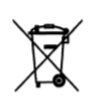 Informacja dla użytkowników o pozbywaniu się urządzeń elektrycznych i elektronicznych (dotyczy gospodarstw domowych).  Przedstawiony symbol umieszczony na produktach lub dołączonej do nich dokumentacji informuje, że niesprawnych urządzeń elektrycznych lub elektronicznych nie można wyrzucać razem z odpadami gospodarczymi. Prawidłowe postępowanie w razie konieczności utylizacji, powtórnego użycia lub odzysku podzespołów polega na przekazaniu urządzenia do wyspecjalizowanego punktu zbiórki, gdzie będzie przyjęte bezpłatnie. W niektórych krajach produkt można oddać lokalnemu dystrybutorowi podczas zakupu innego urządzenia. Prawidłowa utylizacja urządzenia umożliwia zachowanie cennych zasobów i uniknięcie negatywnego wpływu na zdrowie i środowisko, które może być zagrożone przez nieodpowiednie postępowanie z odpadami. Szczegółowe informacje o najbliższym punkcie zbiórki można uzyskać u władz lokalnych. Nieprawidłowa utylizacja odpadów zagrożona jest karami przewidzianymi w odpowiednich przepisach lokalnych. W razie konieczności pozbycia się urządzeń elektrycznych lub elektronicznych, prosimy skontaktować się z najbliższym punktem sprzedaży lub dostawcą, którzy udzielą dodatkowych informacji.Bezpieczna wymiana i usuwanie baterii. 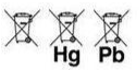 Symbol przekreślonego kosza na śmieci, umieszczony na baterii lub opakowaniu, oznacza, Że baterie nie powinny być traktowane jako zwykłe odpadki z gospodarstwa domowego.   W dniu 12 czerwca  2009 r. weszły w Życie przepisy ustawy z dnia 24 kwietnia 2009 r. o bateriach i akumulatorach (Dz. U. z 2009 r. Nr 79, poz. 666)  ograniczające negatywny wpływ baterii i akumulatorów  na środowisko poprzez redukcję ilości substancji niebezpiecznych w bateriach i akumulatorach oraz przez organizowanie systemu selektywnego ich zbierania.  Stosując prawidłową utylizację baterii i akumulatorów Użytkownik przyczynia się do zapobiegania potencjalnie negatywnym konsekwencjom dla środowiska naturalnego i ludzkiego zdrowia, które mogłyby powstać w przypadku nieprawidłowej utylizacji baterii. Recykling materiałów przyczynia się do ochrony zasobów naturalnych. Symbole chemiczne oznaczające rtęć (Hg) lub ołów (Pb) dodawane są, jeżeli bateria zawiera ponad 0,0005% rtęci lub 0,004% ołowiu. Szczegółowe informacje dotyczące recyklingu  baterii można uzyskać od  organów samorządu lokalnego, w firmie zajmującej się usuwaniem odpadów lub w sklepie, gdzie produkt został zakupiony.   INSTRUKCJA  BEZPIECZNEGO  USUWANIA    BATERII 1. wyłączyć zasilanie urządzenia 2. otworzyć pokrywę pojemnika baterii  3. usunąć baterie znajdujące się w urządzeniu 4. usunięte baterie lub akumulatory  składować  w wyznaczanym miejscu zbiórki